СЦЕНАРИЙ ПРАЗДНИКАк Дню освобождения Краснодара от немецко-фашистских захватчиков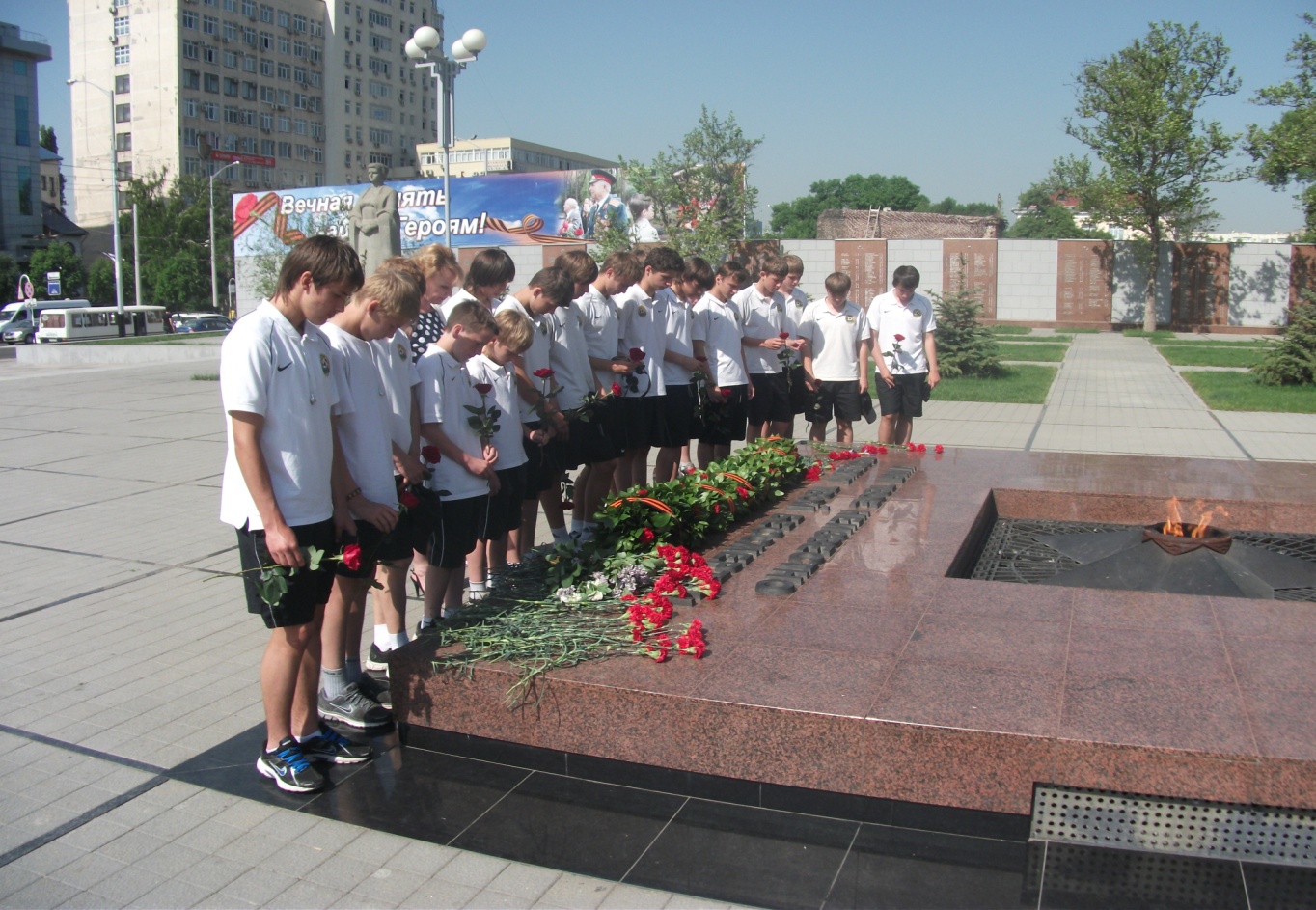                                                         Краснодар 20151.Звучат фанфары Я - Память. 
Мне время подвластно. 
От самого светлого дня 
До самого горького часа 
Я - Память. 
Вглядитесь в меня.Внимание! Торжественная линейка,  посвященная  дню освобождения Краснодара от немецко-фашистских захватчиков объявляется   открытой! 2.Звучат гимны  России и КубаниСлово для поздравления предоставляется директору.Против нас полки сосредоточив, 
Враг напал на мирную страну. 
Белой ночью, самой белой ночью 
Начал эту чёрную войну! 
                              3. Голос Левитана о начале войны   4. Под минусовку песни «Вставай страна огромная» ведущий читает:             Вставай, Кубань! Народным гневом          Бурли, бушуй, мятись, вскипай.                На смертный бой с врагом скликай          Своих сынов отважных, смелых.          Вставай, Кубань! Кубань, вставай!По длинной улице села,
Мужчины на войну шагали.
Дорога пыльная вела
В чужие грозовые дали.
          А слева. Справа от солдат
          Печально выбелены хатки.
           И у плетней
          в слезах стоят
          уже не жёны,
          А солдатки.
Взяла всех пахарей война,
А в поле греча расцветала
Бойцы шли тихо и устало, 
И улица была длинна
И долго их не отпускала.Летом  23 июля 1942 года гитлеровцы начали осуществлять операцию «Эдельвейс» - план захвата Кавказа.  Сюда, на юг страны, враг бросил огромные силы. Краснодар защищался, как мог, но силы были неравны, и город был оккупирован врагом. При защите родного города погибало  не только взрослое население города, но и  дети.  Особенно упорные бои  велись в районе Пашковской переправы. Здесь, у   переправы, приняли бой  _____и новобранцы-старшеклассники   5.  Под   вступление песни  Е.Птичкина «А мы не станем памяти перечить»    звучат слова  ведущего:Черным было небо над Кубанью,
Нефть клубила адскую пургу.
Мальчики без воинского званья
Бились на кубанском берегу.  6.  1 куплет песни Е.Птичкина «А мы не станем памяти перечить» с речитативом:                  А мы не станем памяти перечить 
                    И, вспомнив дни далекие, когда 
                    Упала нам на слабенькие плечи 
                    Огромная, не детская беда. 

Была зима и жесткой и метельной, 
Была судьба у всех людей одна. 
У нас и детства не было отдельно, 
А были вместе – детство и война. 
  
Не надев солдатских гимнастерок,
Пареньки из краснодарских школ
По-солдатски вплавились в пригорок,
Как велели честь и комсомол
                  Не богатыри, не исполины,
                  Под напором бешеных атак,
                  Припадая к желтым склонам глины,
                  Трое суток продержались так.                  Было страшно им и было больно,
                  Но они иначе не могли.
                  Полегли поклассно и пошкольно
                 От родного дома не в дали.  Воды набегают круговертью, 
  старый берег 
  новой жизнью нов, 
  и растет с кварталами 
  бессмертье 
  Милых краснодарских пацанов.   И глядишь,  что там, где на плотину   залитый асфальтом  мчится шлях, 
  Памятник поставят   Исполину – 
  Мальчику с винтовкою в руках.9 августа 1942 года фашисты захватили город. Осенним днем,Но словно летнимПо силе света и тепла, волчонком пятнадцатилетнимЯ повернул из-за угла.Шел от Чапаева к Свердлову,И солнцем залит был квартал,Когда…                Найти б точнее слово…Когда он предо мной предстал.На нашей улице на Красной,Улыбке солнца невпопад,Стоял  с  ухмылочкой бесстрастнойНемецкой армии солдат.Немцы зверствовали в городе, расправляясь над мирными людьми. 13 тысяч жителей города были расстреляны, повешены, замучены в душегубках.Улица была родной,такой же – августовской зелени полна – и чужой,до боли непохожей:и она, и будто не она.               Я запомнил эту перемену.               Лязг машин.               Штыки.               Чужая речь.               В дни жестоких неудач военных                мы учились Родину беречь.Я постиг, простившись с жизнью детской,что во мне страна моя живет,Я за строчку песенки советскойбыл готов идти на эшафот.Сердце не согласно на уступки.Страшные сто восемьдесят дней.Темные машины – душегубки.Прямизна повешенных парней.….Те же стены,те же мостовые…Можно корку грызтьИ воду пить.Я ж постигВсем существом впервые –не дышать без Родины,не жить!Освобождение Кубани началось 21 января 1943 г. с изгнания фашистов с территории Успенского района. 12 февраля советские войска освободили Краснодар…               На дорогах воронки, размоины
Снег в степях потемнел как руда.
Перед высшими взорами воины
Был плененный врагом Краснодар.
В душегрейки, в ушанки одетые
Вы сошлись за Кубанью рекой
И под ветром боями согретые
Краснодар обогнули дугой.
Жарко стало, шагали так молодо,
Лишь сверкали литые штыки,
Чужеземные орды из города
Гнали прочь, зажимая в тискиВ том феврале, суровом, снежном,
Вняв человеческим надеждам
Пришла Победа на Кубань.
Казалось хлынула лавина
С вершин седых Кавказских гор
 Все было так:Февральской стылой ранью Пролетали птицы Над Кубанью.Весть с небес Неслась Весенним жаром:«Поднят Красный флаг Над Краснодаром!Враг разбит!И скоро солнце встанет От Новороссийскадо Тамани!..»По степям,Сметая все преграды,Шла Победа к нам От Сталинграда!«Смерть ушла! – Кричали в небе птицы. – Слышите,ВеснаВ сердца стучится!..»В том феврале рассветной ранью
Тревожно хрустнул ветки сук,
В окно с цветущею геранью
Раздался первый дробный стук.
И он вошел с морозным паром -
Шинель внакидку, автомат,
Обыкновенный русский парень.
Советской армии солдат…В истории российских городовЗаписаны особенные даты.Есть день, когда мой город от враговОчистили советские солдаты.Стоял февраль, шел 43-й год,Великая война была в разгаре.Но встретил мой народ,Уставший от невзгод,Весну в освобожденном Краснодаре.День освобожденья КраснодараСамый замечательный из дней.Прошли года, смывая кровь с земли,Сегодня нам представить даже жутко,Как смерть по этим улицам везлиФашистские машины-душегубки,Как сотни тел закапывали в рвы -В чудовищные братские могилы,Как шел смертельный бойЗа город наш с тобой.День не остался местной датой. Его не потерялся след.Он влился в мая день девятый – Великий день великих лет.И каждый день наш - день свершенья. Но не уйти от одного.Мы помним день освобожденья,Как день рожденья своего Проходишь мимо обелиска,Замедли шаг, остановись,И, голову склонивши низко,Ты низко павшим поклонись.Не зная страха в дни сражений,За мать, за Родину свою,За жизнь грядущих поколенийОтдали  жизнь они в бою.Почтим память героев погибших в те тяжелые, страшные годы минутоймолчания    Звук метронома   (минута молчания).  На фоне вступления Гимна краснодарской молодежи.Сегодня мы живем счастливоСегодня мы, не знавшие войны,Живем в цветущем, мирном Краснодаре,Но неустанно помнить мы должныКакой ценой нам этот мир подарен.Любви к великой Родине своейНам есть, ребята, у кого учиться.И веря, и любя,Живем мы для тебя ,Прекрасная Кубанская столица.Гимн К раснодарской молодежи или Гимн Краснодара Торжественная линейка, посвященная ню освобождения Краснодара от немецко-фашистских  объявляется закрытой!Звучит песня «День Победы»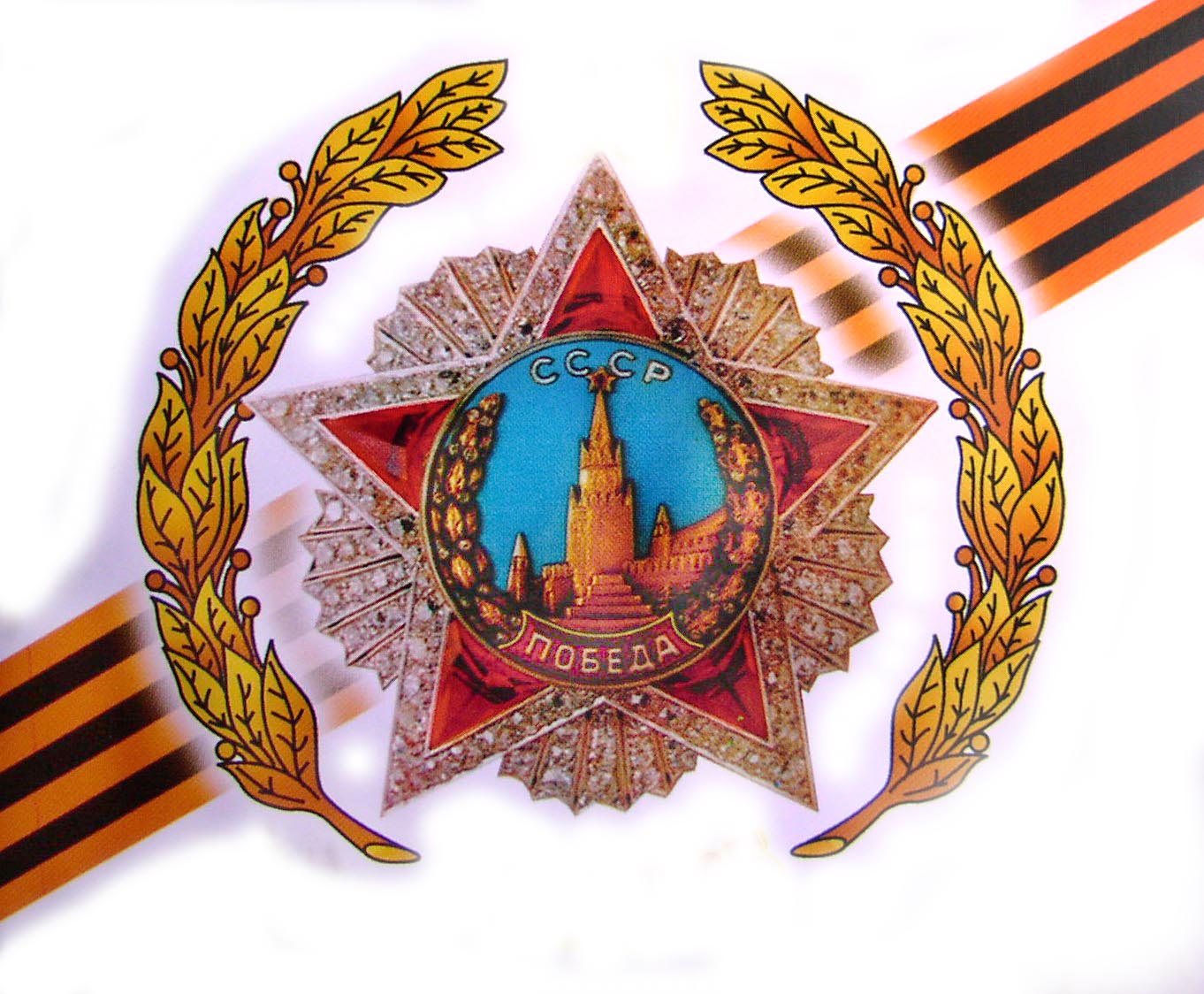 